…  /  …  /  2 0 . .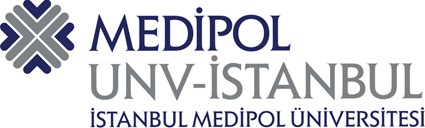 T.C.İSTANBUL MEDİPOL ÜNİVERSİTESİSosyal Bilimler Bilimsel Araştırmalar Etik Kurulu Başkanlığına“…………………………………………………………………………………………………..” isimli araştırmamdaki gönüllülere ait kişisel bilgilerin gizli tutulacağını taahhüt ederim.Sorumlu Araştırmacının Adı ve Soyadı:İmza:İletişim Bilgileri:EK-SBAEK-F003 R0	1 / 1	21.11.2023